CUMHURİYET ANAOKULU OKUL- AİLE BİRLİĞİ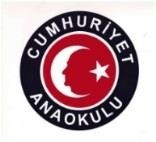 2021 YILI    GELİR-GİDER CETVELİOCAK ŞUBAT MARTGELİRGİDERİşlem TipiÖdeme Miktarı (TL)PERSONELGiderleri269,60 TLOkula Yapılan Yardımlar (Nakdi)
0 TLBanka Giderleri0Sabit Giderler268,75TLNakdi Yardım350,00 TLBelirtilen Tarihte Belirtilen Tarihte Toplam Toplam 	0 TLGider Miktarı: Gelir Miktarı: Belirtilen Tarihte Belirtilen Tarihte Toplam Toplam 	0 TLGider Miktarı: Gelir Miktarı: Belirtilen Tarihte Belirtilen Tarihte Toplam Toplam 	0 TLGider Miktarı: Gelir Miktarı: 888,35 TL